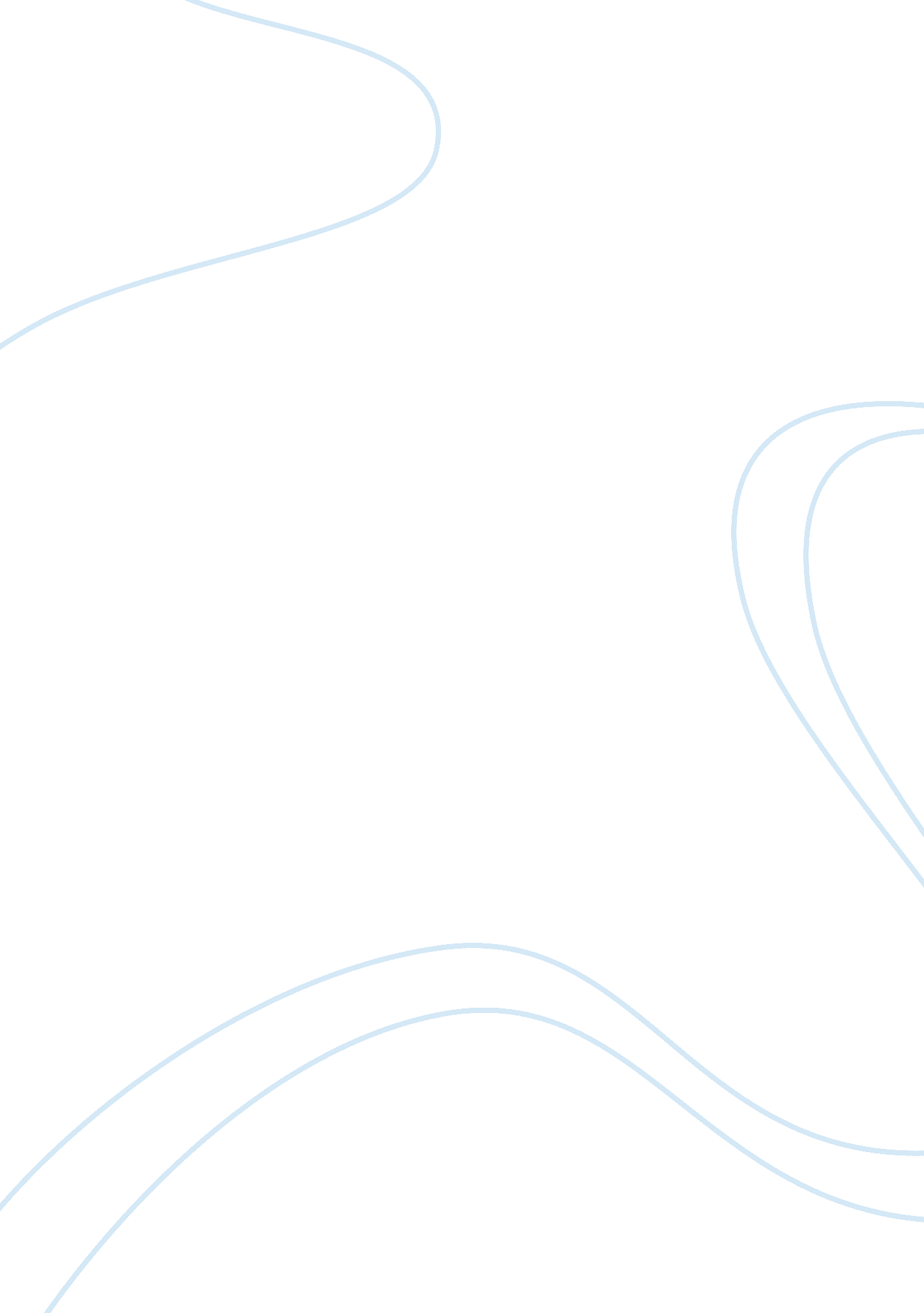 Language development essay sampleEducation, Learning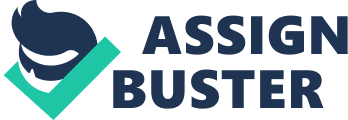 An explanation of how levels of speech and language development vary between children entering early years provision and need to be taken into account during settling/planning It is important to settle children as the opportunities for them to learn are increased if they are happy and confident. It is a requirement of the Early Years Framework to plan for children’s needs. Planning provides an opportunity to respond to each child’s interest which enables strategies to respond to those interests to expand on communication and language skills. When a child enters my setting there are a number of questions I ask to assess them: How old are they, what stage of development are they at? 
How much encouragement and stimulation have they been getting? 
What language is spoken at home? Do the parents/carers have any concerns about the child’s speech, language or communication? http://www. talkingpoint. org. uk/resources/universally-speaking-birth-5 gives ages and stages of children’s communication development birth – 5 years 